附表2桃園市政府性別培力、宣導執行成果表(每課程/活動填報1表)項次項目資料內容備註1主辦單位政府單位，名稱：桃園市政府工務局民間單位，名稱：__________分為政府單位或民間單位2協辦單位政府單位，名稱：__________民間單位，名稱：___________分為政府單位或民間單位3年度110年4課程/活動日期110年11月8日                                                                                                                                                                                                                                                                                                                                                                                                                                                                                                                                                                                                                                                                                                                                                                                                                                                                                                                                                                                                                                            5課程/活動名稱金品獎頒獎典禮6課程/活動對象從事公共工程品質提升之業界工程人員、本府從事工程技術業務之公務人員。7辦理形式現場按排電視輪撥性別平等之相關影片。演講、電影賞析與導讀(討論會)、工作坊、讀書會等。8課程/活動類別性別平等政策綱領權力、決策與影響力就業、經濟與福利教育、文化與媒體人身安全與司法 人口、婚姻與家庭健康、醫療與照顧                                   環境、能源與科技性別主流化的發展與運用歷史發展與總體架構工具概念與實例運用性別統計性別影響評估性別預算性別分析性別基礎概念或性別平等意識培力CEDAW其他新興議題9課程/活動簡介(大綱)金字招牌，品質保證！桃園市政府於110年11月8日舉辦桃園市公共工程最高榮譽「金品獎」頒獎典禮，由桃園市市長鄭文燦親自頒獎表揚優良的工程作品及施工團隊，並頒發評選委員感謝狀。另於金品獎頒獎典禮中，將性別平等溝通式影片融入金品獎頒獎典禮活動中撥放，隨著頒獎典禮活動加強宣導性別平等之重要性及相關新知。請以300字以內文字描述。 10參加人數共306人，分別為男性：245人；女性：61人。課程/活動以人數為計，非人次。11相關照片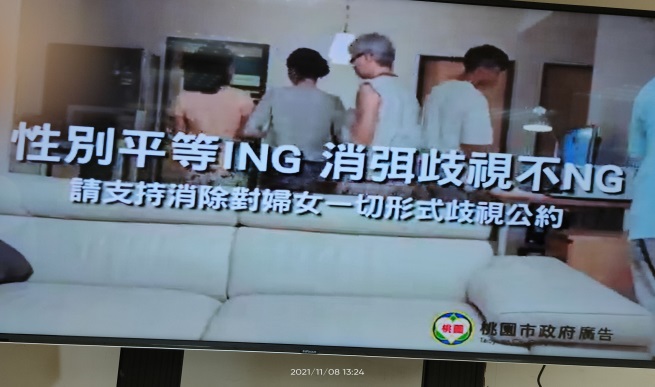 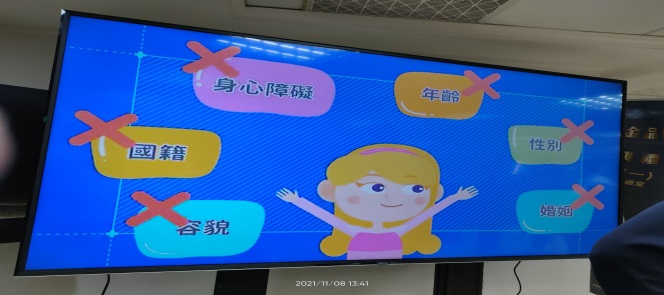 活動當天撥放行政院性別平等會之影片，加強工地職場對女性保護及性別平等之相關知識。12相關連結活動當天無相關連結。請確認網路連結有效性。13聯絡方式單位名稱：桃園市政府工務局聯絡人姓名：黃小姐聯絡人電話：03-3322101#6772請留意個資，勿填列全名及個人手機。14講師資料頒獎典禮無講師。請述明講師及其職稱。15滿意度分析頒獎典禮無問卷調查。需包含統計分析，且需區分男女。16其他附簽到表。均檢附電子檔即可。